Material para la versión electrónicaTabla I: Número de IPTs y media de estudios incluidos por subgrupo ATC y fase †Nota: Los estudios en fase II/III están contabilizados como fase III †† x̄: mediaTabla II: Media (SD) y mediana (rango intercuartílico [RIC]) de pacientes incluidos en fase II y III, global y para los principales subgrupos ATC † x̄: media; DE:  desviación estándar; Md: mediana; RIC: rango intercuartílico.Tabla III: Restricciones en IPTs con medicamentos huérfanos.Figura 1: Tiempo transcurrido desde el inicio hasta el final de la fase I y hasta su publicación, en los principales grupos terapéuticosDiferencias en la duración de la fase I (P=NS)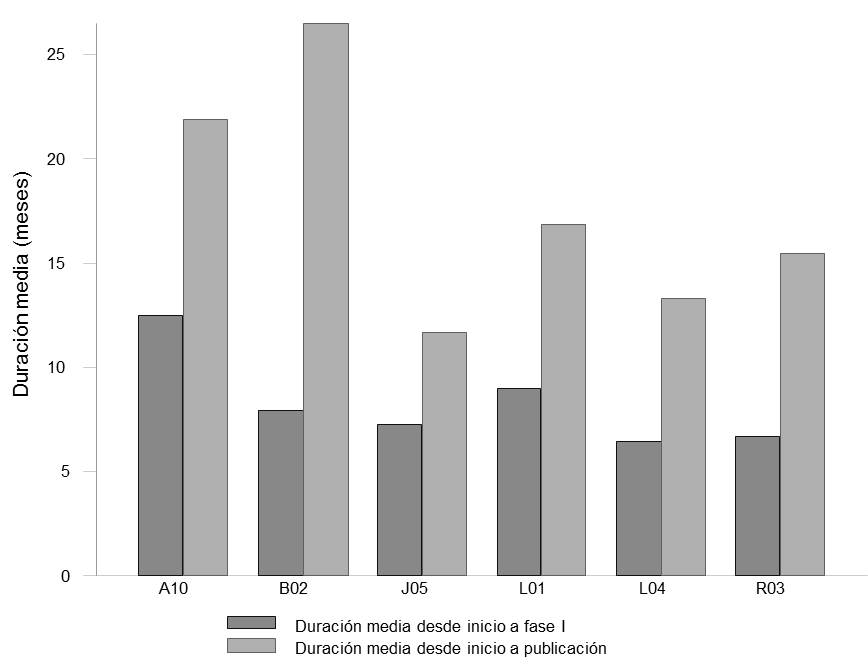 Diferencias hasta la publicaciónSubgrupo IndicaciónFase IIFase IIFase III†Fase III†ATCNº IPTx̄†† estudiosNº IPTx̄†† estudiosA10Fármacos usados en diabetes0-154,7A16Otros tracto alimentario y metabolismo0-51,4B02Antihemorrágicos0-72,0C02 Antihipertensivos0-32,3C10Agentes modificadores de los lípidos0-44,3J01Antibacterianos para uso sistémico0-42,8J05Antivirales de uso sistémico0-173,5L01Agentes antineoplásicos171,5611,2L04Inmunosupresores31,3242,9R03Agentes padecimientos obstructivos de vías respiratorias0-103,6S01Oftalmológicos1132,3Subgrupo Fase IIFase IIFase IIIFase IIIATCx̄ (SD)†Md (RIC)†x̄ (SD) †Md (RIC) †A10--4499 (3289)3200 (1832-6043)A16--144 (56)150 (100-188)B02--159 (72)165 (126-213)C02 --880 (698)742 (261-1637)C10--2570 (1921)2807 (1248-3891)J01--2034 (648)1975 (1549-2520)J05--1797 (766)1908 (1178-2175)L01223 (122)225 (148-256)784 (530)675 (392-1033)L04123,3 (115)79 (37-254)1964 (1195)1847 (1039-2720)R03--3586 (2213)3076 (2320-4149) S0132-780 (651)741 (150-1450)Total261 (243)225 (126-261)1618 (1810)1072 (542-2027)Subgrupo ATCN totalNo restricciónRestricción subgrupo pacientesNo financiaciónNo opción preferenteTracto alimentario y metabolismo422Antihemorrágicos413Antihipertensivos11Homeostasis del calcio11Antimicóticos uso sistemico11Agentes antineoplásicos113521Inmunosupresores211Alteraciones del Sistema musculoesqueletico211Fármacos para sistema nervioso11Oftalmológicos11Total †2897111